For CHAPTER Competition Participants, please send your completed applications to the following chapter representatives (please contact them directly about specific dates):           Chapter Competition ContactsAlabama – Birmingham Les FillmenLes.fillmer@earthlink.netArizona Cathy Hauanchauan@cox.netArkansas Harold Dean deanharold@sbcglobal.net Florida Shari Upbin shariupbin@gmail.com Hawaii Gary Morris gmorris@chaminade.eduIllinois Allison MoodyAllisonLMoody@gmail.comIndiana Ray Fellmanrfellman@iu.edu IowaPaul WigleyPaul.wigley54@gmail.comKentucky Twyla Martins trmarts@mac.com New Jersey/Delaware/New England Judy Martorelli smartorielly@verizon.net New York - Greater NY Margaret Johnson Mjohnson12339@gmail.comOhio River Valley David Rexroad davidpburg@outlook.com Pennsylvania Mindy Rossi-Stabler mindystabler@gmail.com St. Louis Adelia Parker-Castro adeliaparkercastro@gmail.com Washington, DCKatherine Riddle riddle.katherine@gmail.comFor general inquiries, contact the National MT Competition Chair:Sarah WigleySarah.wigley@gmail.comNATIONAL SOCIETY OF ARTS AND LETTERS   NATIONAL SOCIETY OF ARTS AND LETTERS   NATIONAL SOCIETY OF ARTS AND LETTERS   NATIONAL SOCIETY OF ARTS AND LETTERS   NATIONAL SOCIETY OF ARTS AND LETTERS   NATIONAL SOCIETY OF ARTS AND LETTERS   NATIONAL SOCIETY OF ARTS AND LETTERS   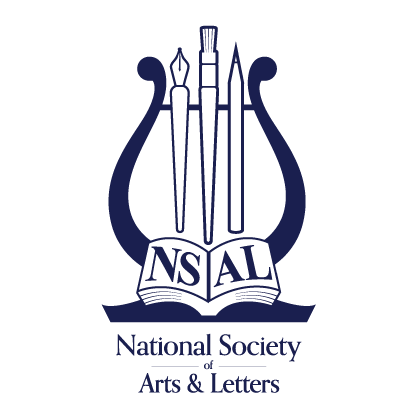 2024 Annual Awards Competition, May 16-19th, 20242024 Annual Awards Competition, May 16-19th, 20242024 Annual Awards Competition, May 16-19th, 20242024 Annual Awards Competition, May 16-19th, 20242024 Annual Awards Competition, May 16-19th, 20242024 Annual Awards Competition, May 16-19th, 20242024 Annual Awards Competition, May 16-19th, 2024Urbana-Champaign, IllinoisUrbana-Champaign, IllinoisUrbana-Champaign, IllinoisUrbana-Champaign, IllinoisUrbana-Champaign, IllinoisUrbana-Champaign, IllinoisUrbana-Champaign, Illinoiswww.arts-nsal.orgwww.arts-nsal.orgwww.arts-nsal.orgwww.arts-nsal.orgwww.arts-nsal.orgwww.arts-nsal.orgwww.arts-nsal.orgContestant No. &Sponsor Chapter   MUSICAL THEATRE   MUSICAL THEATRE   MUSICAL THEATRE   MUSICAL THEATRE   MUSICAL THEATRE   MUSICAL THEATRE   MUSICAL THEATRE(NSAL Use Only)   MUSICAL THEATRE   MUSICAL THEATRE   MUSICAL THEATRE   MUSICAL THEATRE   MUSICAL THEATRE   MUSICAL THEATRE   MUSICAL THEATRE   CONTESTANT APPLICATION FORM   CONTESTANT APPLICATION FORM   CONTESTANT APPLICATION FORM   CONTESTANT APPLICATION FORM   CONTESTANT APPLICATION FORM   CONTESTANT APPLICATION FORM   CONTESTANT APPLICATION FORMName:Cell Phone:Email:Email:Current Address:  Street:Current Address:  Street:Current Address:  Street:  City:State:State:Zip:Social Security Number:Social Security Number:Social Security Number:Age:Birth Date (MM/DD/YYYY):Birth Date (MM/DD/YYYY):Birth Date (MM/DD/YYYY):US Citizen?YES:YES:NO:NO:If NO, other form of lawful residence:If NO, other form of lawful residence:If NO, other form of lawful residence:If NO, other form of lawful residence:If NO, other form of lawful residence:If NO, other form of lawful residence:Mailing Address:  Street:Mailing Address:  Street:Mailing Address:  Street:(If different from above)(If different from above)(If different from above)City:State:State:Zip:Telephone: Telephone: (If different from above)(If different from above)(If different from above)NOTE:All Competition Participants must include:All Competition Participants must include:All Competition Participants must include:All Competition Participants must include:All Competition Participants must include:All Competition Participants must include:All Competition Participants must include:All Competition Participants must include:All Competition Participants must include:a recent headshot. Please name file with first name, last name, item, and chapter.         Example: AllisonMoodyHeadshot – Illinoisa copy of passport, birth certificate or other document verifying date of birth and citizenship or lawful residence. Please name file with first name, last name, item, and chapter. Example: AllisonMoodyPassport – Illinoisa PDF of all sheet music which your accompanist will be performing from and PDF of monologue. Please name file with first name, last name, full/abbreviated song/monologue title, and chapter. Example: AllisonMoodyMaybeThisTime – Illinoisa recent headshot. Please name file with first name, last name, item, and chapter.         Example: AllisonMoodyHeadshot – Illinoisa copy of passport, birth certificate or other document verifying date of birth and citizenship or lawful residence. Please name file with first name, last name, item, and chapter. Example: AllisonMoodyPassport – Illinoisa PDF of all sheet music which your accompanist will be performing from and PDF of monologue. Please name file with first name, last name, full/abbreviated song/monologue title, and chapter. Example: AllisonMoodyMaybeThisTime – Illinoisa recent headshot. Please name file with first name, last name, item, and chapter.         Example: AllisonMoodyHeadshot – Illinoisa copy of passport, birth certificate or other document verifying date of birth and citizenship or lawful residence. Please name file with first name, last name, item, and chapter. Example: AllisonMoodyPassport – Illinoisa PDF of all sheet music which your accompanist will be performing from and PDF of monologue. Please name file with first name, last name, full/abbreviated song/monologue title, and chapter. Example: AllisonMoodyMaybeThisTime – Illinoisa recent headshot. Please name file with first name, last name, item, and chapter.         Example: AllisonMoodyHeadshot – Illinoisa copy of passport, birth certificate or other document verifying date of birth and citizenship or lawful residence. Please name file with first name, last name, item, and chapter. Example: AllisonMoodyPassport – Illinoisa PDF of all sheet music which your accompanist will be performing from and PDF of monologue. Please name file with first name, last name, full/abbreviated song/monologue title, and chapter. Example: AllisonMoodyMaybeThisTime – Illinoisa recent headshot. Please name file with first name, last name, item, and chapter.         Example: AllisonMoodyHeadshot – Illinoisa copy of passport, birth certificate or other document verifying date of birth and citizenship or lawful residence. Please name file with first name, last name, item, and chapter. Example: AllisonMoodyPassport – Illinoisa PDF of all sheet music which your accompanist will be performing from and PDF of monologue. Please name file with first name, last name, full/abbreviated song/monologue title, and chapter. Example: AllisonMoodyMaybeThisTime – Illinoisa recent headshot. Please name file with first name, last name, item, and chapter.         Example: AllisonMoodyHeadshot – Illinoisa copy of passport, birth certificate or other document verifying date of birth and citizenship or lawful residence. Please name file with first name, last name, item, and chapter. Example: AllisonMoodyPassport – Illinoisa PDF of all sheet music which your accompanist will be performing from and PDF of monologue. Please name file with first name, last name, full/abbreviated song/monologue title, and chapter. Example: AllisonMoodyMaybeThisTime – Illinoisa recent headshot. Please name file with first name, last name, item, and chapter.         Example: AllisonMoodyHeadshot – Illinoisa copy of passport, birth certificate or other document verifying date of birth and citizenship or lawful residence. Please name file with first name, last name, item, and chapter. Example: AllisonMoodyPassport – Illinoisa PDF of all sheet music which your accompanist will be performing from and PDF of monologue. Please name file with first name, last name, full/abbreviated song/monologue title, and chapter. Example: AllisonMoodyMaybeThisTime – Illinoisa recent headshot. Please name file with first name, last name, item, and chapter.         Example: AllisonMoodyHeadshot – Illinoisa copy of passport, birth certificate or other document verifying date of birth and citizenship or lawful residence. Please name file with first name, last name, item, and chapter. Example: AllisonMoodyPassport – Illinoisa PDF of all sheet music which your accompanist will be performing from and PDF of monologue. Please name file with first name, last name, full/abbreviated song/monologue title, and chapter. Example: AllisonMoodyMaybeThisTime – Illinoisa recent headshot. Please name file with first name, last name, item, and chapter.         Example: AllisonMoodyHeadshot – Illinoisa copy of passport, birth certificate or other document verifying date of birth and citizenship or lawful residence. Please name file with first name, last name, item, and chapter. Example: AllisonMoodyPassport – Illinoisa PDF of all sheet music which your accompanist will be performing from and PDF of monologue. Please name file with first name, last name, full/abbreviated song/monologue title, and chapter. Example: AllisonMoodyMaybeThisTime – IllinoisNAME:Honors and Awards received (as related to Musical Theatre):Honors and Awards received (as related to Musical Theatre):Honors and Awards received (as related to Musical Theatre):Honors and Awards received (as related to Musical Theatre):Honors and Awards received (as related to Musical Theatre):Honors and Awards received (as related to Musical Theatre):Honors and Awards received (as related to Musical Theatre):Honors and Awards received (as related to Musical Theatre):Formal Education and TrainingFormal Education and TrainingFormal Education and TrainingFormal Education and TrainingFormal Education and TrainingFormal Education and TrainingFormal Education and TrainingFormal Education and TrainingFormal Education and TrainingFormal Education and TrainingInstitutionInstitutionInstitutionLocationLocationLocationLocationDegreeDegreeDatesPerformance ExperiencePerformance ExperiencePerformance ExperiencePerformance ExperiencePerformance ExperiencePerformance ExperiencePerformance ExperiencePerformance ExperiencePerformance ExperiencePerformance ExperienceRole/PlayRole/PlayRole/PlayCompanyCompanyCompanyCompanyDirectorDirectorDatesMay include additional page if neededMay include additional page if neededMay include additional page if neededMay include additional page if neededMay include additional page if neededMay include additional page if neededMay include additional page if neededMay include additional page if neededMay include additional page if neededMay include additional page if neededNewspaper or other media where publicity about you should be sent:Newspaper or other media where publicity about you should be sent:Newspaper or other media where publicity about you should be sent:Newspaper or other media where publicity about you should be sent:Newspaper or other media where publicity about you should be sent:Newspaper or other media where publicity about you should be sent:Newspaper or other media where publicity about you should be sent:Newspaper or other media where publicity about you should be sent:Newspaper or other media where publicity about you should be sent:Newspaper or other media where publicity about you should be sent:Newspaper/Website NameNewspaper/Website NameNewspaper/Website NameContactContactContactContactContact InfoContact InfoLocationCONTESTANT CERTIFICATION FORMCONTESTANT CERTIFICATION FORMCONTESTANT CERTIFICATION FORMCONTESTANT CERTIFICATION FORMCONTESTANT CERTIFICATION FORMCONTESTANT CERTIFICATION FORMCONTESTANT CERTIFICATION FORMCONTESTANT CERTIFICATION FORMCONTESTANT CERTIFICATION FORMCONTESTANT CERTIFICATION FORMContestant Name:Contestant Name:Contestant Name:Chapter Represented:Chapter Represented:Chapter Represented:Performer’s Repertoire InformationPerformer’s Repertoire InformationPerformer’s Repertoire InformationPerformer’s Repertoire InformationPerformer’s Repertoire InformationPerformer’s Repertoire InformationPerformer’s Repertoire InformationPerformer’s Repertoire InformationPerformer’s Repertoire InformationPerformer’s Repertoire InformationSong #1 (Indicate time period):Song #1 (Indicate time period):Song #1 (Indicate time period):Title of Work:Composer:Composer:Song #2 (Indicate time period):Song #2 (Indicate time period):Song #2 (Indicate time period):Title of Work:Composer:Composer:Monologue:      Monologue:      Monologue:      Title of Play:Playwright:Playwright:Character:Act & Scene:Act & Scene:Certification:Certification:Certification:Certification:Certification:Certification:Certification:Certification:Certification:Certification:I certify that all of the information on this form and application is true and complete. I agree to abide by the rules and regulations of this competition and to be available from May 16 - May 19, 2024, at the National Competition in Champaign-Urbana, Illinois should I be the chapter first-place winner. My name and photo may be used in NSAL publications and for publicity purposes on our website, social media, and YouTube.I certify that all of the information on this form and application is true and complete. I agree to abide by the rules and regulations of this competition and to be available from May 16 - May 19, 2024, at the National Competition in Champaign-Urbana, Illinois should I be the chapter first-place winner. My name and photo may be used in NSAL publications and for publicity purposes on our website, social media, and YouTube.I certify that all of the information on this form and application is true and complete. I agree to abide by the rules and regulations of this competition and to be available from May 16 - May 19, 2024, at the National Competition in Champaign-Urbana, Illinois should I be the chapter first-place winner. My name and photo may be used in NSAL publications and for publicity purposes on our website, social media, and YouTube.I certify that all of the information on this form and application is true and complete. I agree to abide by the rules and regulations of this competition and to be available from May 16 - May 19, 2024, at the National Competition in Champaign-Urbana, Illinois should I be the chapter first-place winner. My name and photo may be used in NSAL publications and for publicity purposes on our website, social media, and YouTube.I certify that all of the information on this form and application is true and complete. I agree to abide by the rules and regulations of this competition and to be available from May 16 - May 19, 2024, at the National Competition in Champaign-Urbana, Illinois should I be the chapter first-place winner. My name and photo may be used in NSAL publications and for publicity purposes on our website, social media, and YouTube.I certify that all of the information on this form and application is true and complete. I agree to abide by the rules and regulations of this competition and to be available from May 16 - May 19, 2024, at the National Competition in Champaign-Urbana, Illinois should I be the chapter first-place winner. My name and photo may be used in NSAL publications and for publicity purposes on our website, social media, and YouTube.I certify that all of the information on this form and application is true and complete. I agree to abide by the rules and regulations of this competition and to be available from May 16 - May 19, 2024, at the National Competition in Champaign-Urbana, Illinois should I be the chapter first-place winner. My name and photo may be used in NSAL publications and for publicity purposes on our website, social media, and YouTube.I certify that all of the information on this form and application is true and complete. I agree to abide by the rules and regulations of this competition and to be available from May 16 - May 19, 2024, at the National Competition in Champaign-Urbana, Illinois should I be the chapter first-place winner. My name and photo may be used in NSAL publications and for publicity purposes on our website, social media, and YouTube.I certify that all of the information on this form and application is true and complete. I agree to abide by the rules and regulations of this competition and to be available from May 16 - May 19, 2024, at the National Competition in Champaign-Urbana, Illinois should I be the chapter first-place winner. My name and photo may be used in NSAL publications and for publicity purposes on our website, social media, and YouTube.I certify that all of the information on this form and application is true and complete. I agree to abide by the rules and regulations of this competition and to be available from May 16 - May 19, 2024, at the National Competition in Champaign-Urbana, Illinois should I be the chapter first-place winner. My name and photo may be used in NSAL publications and for publicity purposes on our website, social media, and YouTube.Contestant Signature (Required):Contestant Signature (Required):Contestant Signature (Required):If application is submitted by email, please type in full legal name.A hard copy signature will be required if the contestant is the chapter first–place winner.If application is submitted by email, please type in full legal name.A hard copy signature will be required if the contestant is the chapter first–place winner.If application is submitted by email, please type in full legal name.A hard copy signature will be required if the contestant is the chapter first–place winner.If application is submitted by email, please type in full legal name.A hard copy signature will be required if the contestant is the chapter first–place winner.If application is submitted by email, please type in full legal name.A hard copy signature will be required if the contestant is the chapter first–place winner.If application is submitted by email, please type in full legal name.A hard copy signature will be required if the contestant is the chapter first–place winner.If application is submitted by email, please type in full legal name.A hard copy signature will be required if the contestant is the chapter first–place winner.If application is submitted by email, please type in full legal name.A hard copy signature will be required if the contestant is the chapter first–place winner.If application is submitted by email, please type in full legal name.A hard copy signature will be required if the contestant is the chapter first–place winner.If application is submitted by email, please type in full legal name.A hard copy signature will be required if the contestant is the chapter first–place winner.To Be Completed by ChapterTo Be Completed by ChapterTo Be Completed by ChapterTo Be Completed by ChapterTo Be Completed by ChapterTo Be Completed by ChapterTo Be Completed by ChapterTo Be Completed by ChapterTo Be Completed by ChapterTo Be Completed by ChapterNSAL Chapter Musical Theatre ChairPrinted Name and Signature:NSAL Chapter Musical Theatre ChairPrinted Name and Signature:NSAL Chapter Musical Theatre ChairPrinted Name and Signature:NSAL Chapter SponsorPrinted Name and Signature:NSAL Chapter SponsorPrinted Name and Signature:NSAL Chapter SponsorPrinted Name and Signature: